Jedlá a cukrárenské výrobky môžu obsahovať možné alergény: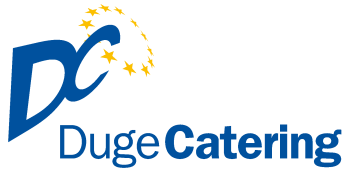 1.OBILNINY – obsahujúce lepok a výrobky z nich, 2.KÔROVCE – a výrobky z nich, 3.VAJCIA – a výrobky z nich, 4.RYBY – a výrobky z nich, 5ARAŠÍDY – a výrobky z nich, 6.SÓJA – a výrobky z nej, 7.MLIEKO – a výrobky z neho, 8. ORECHY – a výrobky z nich, 9. ZELER – a výrobky z neho,10. HORČICA – a výrobky z nej, 11. SEZAM – semená a výrobky z nich, 12. SIRIČITANY – koncentrácia vyššia ako 10 mg/kg alebo 10 mg/l, SO2, 13. MÄKKÝŠE – a výrobky z nich.   Alergény	Pondelok   06.12.2021 0,4l  Francúzska polievka                                                 1,3,7,9                                                                 1. 110g/250g  Bravčové bratislavské stehno, cestovina                            	          1,3,7                 2. 100g/250g  Vyprážaný encián 1 ks,  varené zemiaky, tatárska omáčka	          	1,3,7prídavok - sladkosť           Utorok  07.12.2021  0,4l  Šošovicová polievka                                                           1,7                 1. 110g/250g Vyprážaný kurací rezeň, zemiakový šalát                                             1,3,7        V zmysle ustanovenia § 31 odsek 2 písm. t) zákona č. 251/2012 Z.z. o energetike a o zmene a doplnení niektorých zákonov v platnom znení oznamujeme, že v termíne od: 07.12.2021 07:00:00 do: 07.12.2021 19:30:00
bude prerušená distribúcia elektriny pre Vaše ČOM 3206034 EIC 24ZSS3206034000M (Pálenica 752, Liptovský Hrádok) z dôvodu plánovaných prác na zariadeniach distribučnej sústavy prevádzkovateľa distribučnej sústavy spoločnosti SsD, a.s. Z tohto titulu budeme podávať len jedno jedlo.Streda  08.12.2021  0 ,4l  Gulášovo zemiaková  polievka, pečivo    	                      1,7                                                                                           	      1.  110g/250g  Plnený bôčik, kyslá kapusta, zemiaky                               		 1,3,10	      2.  110g/250g  Špenátové halušky s kuracím mäsom a syrovou omáčkou		1,3,7Štvrtok  09.12.2021 0,4l  Boršč                                                                                  1,9                                                                                                	      1.  110g/160g   Hovädzie mäso, chrenová omáčka, knedľa                                       	1,3,4,7             2. 350g         Zapekané cestoviny s karfiolom, syrom a šunkou, cvikla  1,3,7Piatok  10.12.2021  0,4l   Polievka tekvicová						 1,7   	            	     1.   110g/250g  Vyprážaný kurací rezeň v sezame, zemiaky, uhorka                          1,3,7                                                2.  350g            Zapekané palacinky s džemom a  vanilkovým krémom			 1,3,7Objednávky 044/522 38 26, 0911942762	             e–mail: objednavkyduge@gmail.comObjednávky v daný deň od 6:00 -  07:30 hod.. Len obed č.1 !!!Objednávky obedov 12:00 -14:00 hod.        Reklamácie 0911 942 764    	       Hmotnosť mäsa je udávaná v surovom stave.                                 Povolená tolerancia hmotnosti 10% Web: www.dugecatering.sk 			e-mail : dugecatering@gmail.com      Zmena jedálneho lístka vyhradená